СТУПЕНЬКИ К ПОНИМАНИЮЕ.Н. Ильин, учитель - методист школы № 516 г. Санкт-Петербурга, говорил: «Урок - всему начало, всего итог. Учебные перегрузки не от программ, а от низкого качества уроков… Урок ориентирую на кого-то «одного», а не на массу ребят. Работа с одним - путь ко всем…»		Мое сердце бьется с Ильиным в унисон. Я часто говорю детям «Умничка», «Какие вы молодцы!», «Вижу по вашим глазам, что поняли», «Просто класс!», «Отлично!». Очень важно на уроке чувствовать настроение обучающихся, видеть и знать понимают ли дети происходящее на уроке, уметь осознано применить ту структуру урока, которая решит все задачи темы. А еще – рассказать свои «секреты» (я их называю «приемчики»), которые «родились» за годы многолетнего труда.		Находок много, их не уместить в объёме материала до 1 страницы формата А4. Расскажу о двух. 		Учителя химии знают, как непросто научить девятиклассников составить электронный баланс в уравнении окислительно-восстановительной реакции, еще сложнее указать число отданных и принятых элементами электронов. Дети регулярно путают: какой элемент отдал электроны, какой – принял, сколько… И тогда «в игру вступает» памятка, которую аккуратно, четко, разборчиво и в цвете рисую на одном из разворотов доски и оставляю до конца изучения темы. Вот она:На данном рисунке - это помощь в составлении электронного баланса к уравнению N20+ 3H20→ 2N-3H3+ Помогает!		В 8-м классе после изучения кислорода и его свойств рисую на доске четыре квадрата и внутри каждого записываю:И затем предлагаю распределить по квадратам следующие записи:2HgO → 2Hg+O2                    4P+5O2 → 2P2O5                           O3S+O2 → SO2	                 2H2O2 → 2H2O+O2                      2KClO3 → 2KCl+3O2CaO                                    O2                                                               Al2O3                  FeO∙Fe2O3                                       2Ca+O2 → 2CaO                  Li2CO3 …		Через 10 минут комментированного решения у доски и в тетрадях дети начинают четко осознавать различия между этими понятиями, а также понимают, что: 1) некоторые записи нужно поместить не в один квадрат, а в два; 2) оксид – это химическая формула, а реакция окисления – это уравнение реакции; 3) O2, O3, Li2CO3 нельзя записать ни в один квадрат. Еще к тому же обсуждаем, есть ли среди записанных реакции горения и чем они отличаются от реакций окисления.Помогает!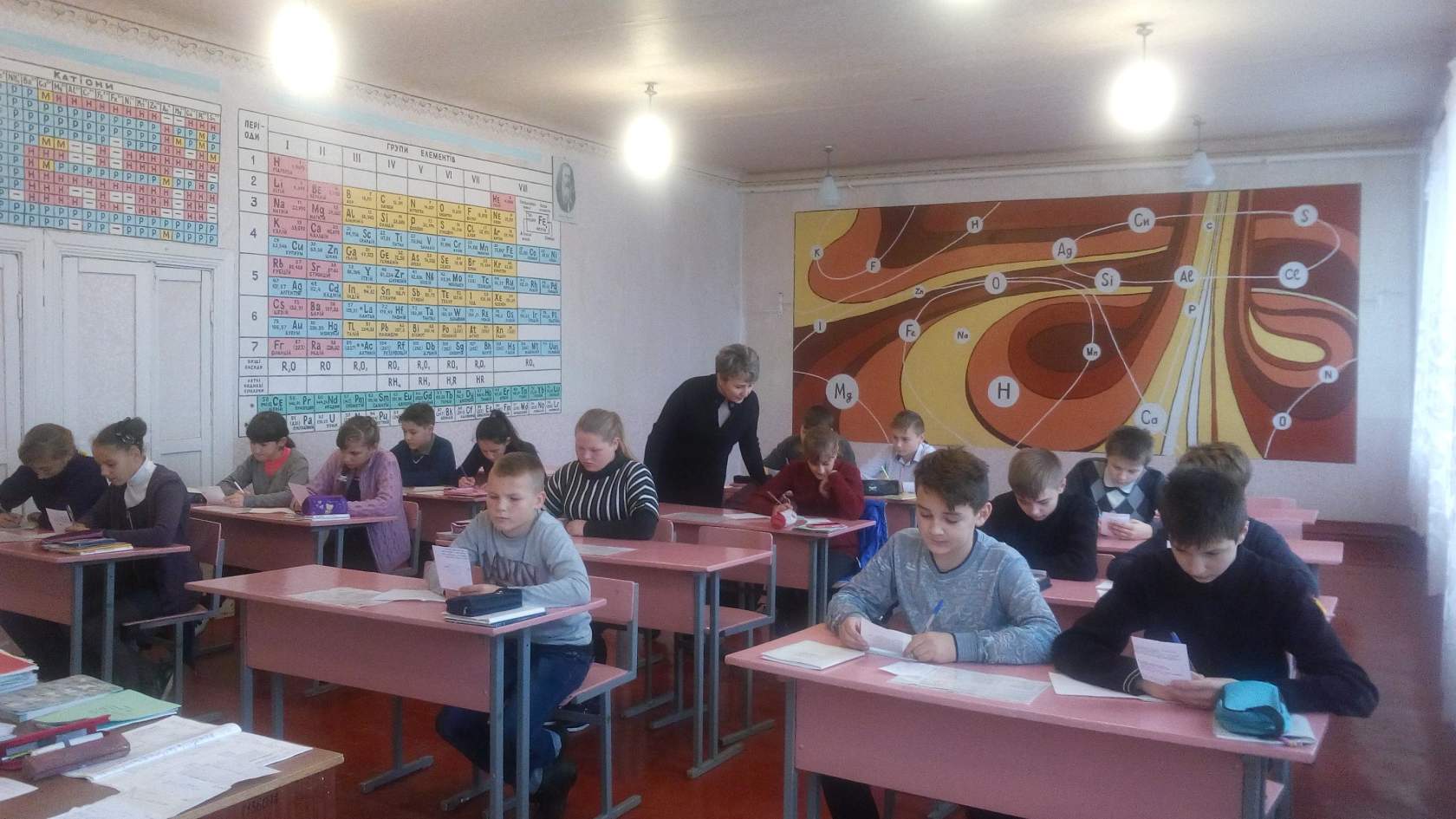 ОКСИДЫРЕАКЦИЯ СОЕДИНЕНИЯРЕАКЦИЯ ОКИСЛЕНИЯРЕАКЦИЯ РАЗЛОЖЕНИЯ